Mike Combs, Director							Playmakers Soccer Academy, LLC7226 Berwood Dr.							Cincinnati, OH 45243							(513) 543-8596							playmakersacademy@hotmail.com							www.playmakersacademy.comFAIRFAX 			June 4 - 8 					June 18 – 22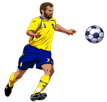 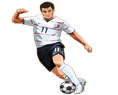 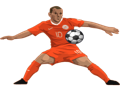 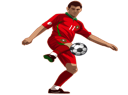 Location                                                           				Fairfax Lower Soccer Field - 3847 Southern Ave.   Cincinnati, OH 45227Cost:		$60 half day / $80 full dayTimes								Make checks payable to:Ages 5-7           	9am-12pm         $60 per week     			“Playmakers Soccer Camp”Ages 8-15         	9am-3pm	          $80 per week		_______________________________________________________________________________________________________                                                                                         Registration forms will be accepted on the first day of each camp week.	Player Name _________________________	Parent or Guardian Name_____________________	Address _____________________________City, State Zip ______________________________Email: ________________________________Phone #__________________________________Age: _______   T-shirt Size    YS_____  YM_____     YL_____             AS_____     AM_____     AL_____Please Check One     June 4-8 _______    June 18-22 _______     Both weeks _______MEDICAL RELEASEI agree that the “Playmakers Soccer Academy, LLC” shall not be liable for any injury or loss, which my children may sustain while participating in this soccer camp, and I agree to indemnify and to hold harmless the “Playmakers Soccer Academy, LLC” from any claim whatsoever.  The above applicant is in good health and has my permission to participate in this program.  In case of emergency, I grant permission for my son/daughter to be given emergency treatment at a local hospital.I agree, Signature: ______________________________ Print Name______________________Date (mm/dd/yy): ____________________